Muster-Gefährdungsbeurteilung Chemieunterricht an WaldorfschulenKlassenstufe: 		9. KlasseTitel des Versuchs: 	Vergärung von Glucose - Bildung von Ethanol (3.3)Literatur:			Lehrbuch der phänomenologischen Chemie, Band 1, Seite 157Gefahrenstufe                  	Versuchstyp   Lehrer             SchülerGefahrstoffe (Ausgangsstoffe, mögliche Zwischenprodukte, Endprodukte)Andere Stoffe:Beschreibung der DurchführungIn einen 2 l Stand- oder Erlenmeyerkolben werden etwa 1 Packung Rosinen eingefüllt; einige Rosinen werden in einen kleineren Erlenmeyerkolben in wenig Wasser eingelegt. Zu der Hauptmasse der Rosinen im grossen Kolben werden 3/4 eines Presshefewürfels gegeben und das Ganze wird mit Wasser etwa zur Hälfte aufgefüllt. Auf den Kolben wird ein Gärröhrchen aufgesetzt Der Ansatz wird in ein Wasserbad (30 - 35  C) mit einem Thermostaten gestellt. Relativ rasch beginnt die Gasbildung, die im Gärröhrchen deutlich sichtbar wird.Am nächsten Tag wird der Ansatz an eine mit Kalklauge zu 1/3 gefüllte Gaswaschflasche angeschlossen. Bald ist das Ergebnis deutlich sichtbar und das Gärröhrchen wird wieder aufgesetzt. Nach Abschluss der Gärung (nach 2 Tagen, die Kohlendioxidbildung ist deutlich schwächer geworden) filtriert man ab (zuerst die Rosinen durch ein Teesieb, dann durch etwas Watte in einem grossen Trichter, schliesslich durch einen Faltenfilter). Ein Teil des Filtrates wird in einen Rundkolben einer Destillationsapparatur gefüllt und mittels eines Liebigkühlers sorgfältig destilliert (Dampftemperatur nicht über 85 C). Während der Destillation wird mit dem nicht vergorenen Rosinensaft nach der Neutralisation mit Natronlauge die Fehlingprobe durchgeführt. Das wasserklare, intensiv riechende Destillat wird einerseits einem Brenntest (auf einem Uhrglas), andererseits einer Fehlingprobe unterworfen.Ergänzende HinweiseFehlingprobe: Siedeverzug vermeiden, Reagenzglasöffnung von Personen wegrichten.EntsorgungshinweiseErgebnis der Fehlingproben: In den Sammelbehälter "Anorganische Abfälle (saure und alkalische Abfälle und Schwermetallsalze, auf alkalischen pH-Wert achten)Rosinenwein-Ansatz: Feste Stoffe über den Hausmüll, Flüssigkeit über das Abwasser entsorgen.Destillat: verbrennen oder aufbewahren.Mögliche Gefahren (auch durch Geräte)Sicherheitsmaßnahmen (gem. TRGS 500)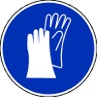 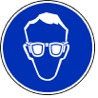                        Schutzbrille                                         SchutzhandschuheDie Betriebsanweisung für Schülerinnen und Schüler wird beachtet.Ersatzstoffprüfung (gem. TRGS 600)Durchgeführt. Die notwendigen Schutzmaßnahmen werden getroffen.AnmerkungenH225 		Flüssigkeit und Dampf leicht entzündbar.H290 		Kann gegenüber Metallen korrosiv sein.H302 		Gesundheitsschädlich bei Verschlucken.H314 		Verursacht schwere Verätzungen der Haut und schwere Augenschäden.H315 		Verursacht Hautreizungen.H318 		Verursacht schwere Augenschäden.H335 		Kann die Atemwege reizen.H410 		Sehr giftig für Wasserorganismen, mit langfristiger Wirkung.H411 		Giftig für Wasserorganismen, mit langfristiger Wirkung.P210 		Von Hitze, heißen Oberflächen, Funken, offenen Flammen fernhalten. P264 		Nach Handhabung Hände gründlich waschen.P261_s 		Einatmen von Staub/Aerosol vermeiden.P270 		Bei Verwendung dieses Produkts nicht essen, trinken oder rauchen.P273 		Freisetzung in die Umwelt vermeiden.P280 		Schutzhandschuhe/Schutzkleidung/Augenschutz tragen.P301+312 	Bei Verschlucken: Bei Unwohlsein Giftinformationszentrum/Arzt anrufen.P303+361+353 	Bei Berührung mit der Haut (oder dem Haar): Alle kontaminierten Kleidungsstücke sofort ausziehen. Haut mit 		Wasser abwaschen/duschen.P305+351+338 	Bei Berührung mit den Augen: Einige Minuten lang vorsichtig mit Wasser ausspülen. Eventuell. vorhandene 		Kontaktlinsen nach Möglichkeit entfernen. Weiter ausspülen.P308+310 	Bei Exposition oder falls betroffen: Sofort Giftinformationszentrum/Arzt anrufen.P310 		Sofort Giftinformationszentrum/Arzt anrufen.	P313 		Ärztlichen Rat einholen / ärztliche Hilfe hinzuziehen.P330 		Mund ausspülen.P391 		Ausgetretene Mengen auffangen.P405 		Unter Verschluss aufbewahren.P501 		Inhalt/Behälter nach örtlichen Vorschriften entsorgen.Schule:Datum:				Lehrperson:					Unterschrift:Schulstempel:© Ulrich Wunderlin / Atelierschule Zürich / Erstelldatum: 16.05.2015______________________________________________________________________________NameSignalwortPiktogrammeH-SätzeEUH-SätzeP-SätzeAGW in mg m-3Fehling-Lösung IAchtung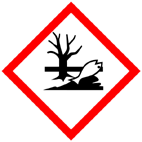 H411keineP273P391P501---Fehling-Lösung IIGefahr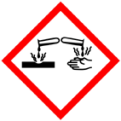 H290 H314keineP280 P308+310P303+361+353P305+351+338---Kupfer(I)oxid(Reaktionsprodukt)Gefahr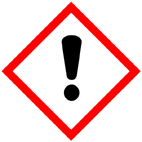 H302 H410keineP264 P270P301+312 P330 P501---Natronlauge(halbkonz. ≈ 16%)GefahrH314 H335keineP280P305+338+310P313---Ethanol (≈ 80%)(Reaktionsprodukt)Achtung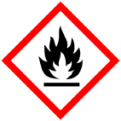 H225keineP210(die anderen P-Sätze sind hier nicht relevant)960Kalkwasser(Calciumhydroxid-Lösung (gesättigt)GefahrH315 H318 H335keineP280 P261_sP305+351+338P310 P405 P501---WasserHefeRosinen (ungeschwefelt)GefahrenJaNeinSonstige Gefahren und HinweiseDurch EinatmenXFehling-Probe: Achtung, Siedeverzug vermeiden.Destillat wird vollständig zur Brennprobe und zur Fehlingprobe verwendet.Durch HautkontaktXFehling-Probe: Achtung, Siedeverzug vermeiden.Destillat wird vollständig zur Brennprobe und zur Fehlingprobe verwendet.BrandgefahrXFehling-Probe: Achtung, Siedeverzug vermeiden.Destillat wird vollständig zur Brennprobe und zur Fehlingprobe verwendet.ExplosionsgefahrXFehling-Probe: Achtung, Siedeverzug vermeiden.Destillat wird vollständig zur Brennprobe und zur Fehlingprobe verwendet.Durch AugenkontaktXFehling-Probe: Achtung, Siedeverzug vermeiden.Destillat wird vollständig zur Brennprobe und zur Fehlingprobe verwendet.